1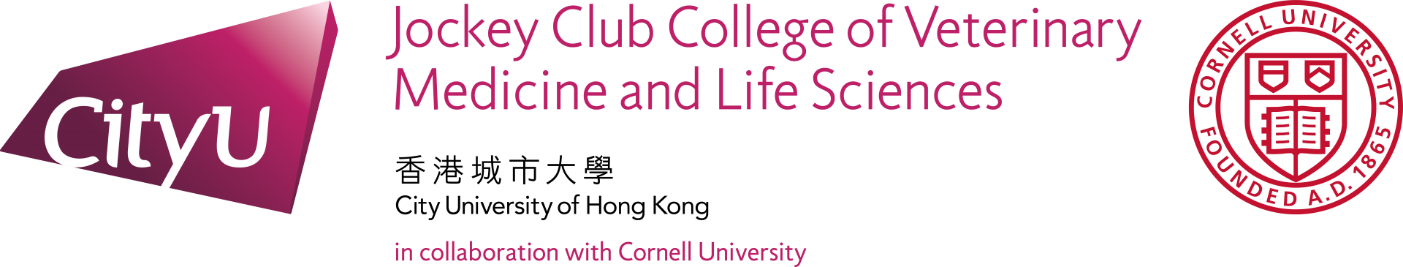 DemographicsOwner age (years):	(a) less than 31             (b) 31-40             (c) 41-50           (d)   More than 50Region:	(a) Swat	            (b) Attock             (c) Faisalabad	   (d) CholistanArea:(a) Rural	                    (b) Peri-Urban	     (c) UrbanLoading Work DataHow you assess that the load you are putting on your donkey is practical for them?             (a) By weighing load	(b)  Checking donkey behavior	             (c) Adding load approximately (d) I don’t knowDo you use padding under the saddle? (a) Yes                          (b) NoHow is the speed of loaded donkey selected? (a) Chosen by donkey          (b) triggered by youDoes the duration of work per day vary by season?  (a) Yes                        (b) NoIs there availability of feed during the working day?	(a) Yes                        (b) NoIs there availability of water during the working day?(a) Yes                        (b) NoLoad associated injuriesHave you seen load associated injuries in your donkey?Wound        (b) Lameness        (c) Back pain        (d) No injuries observedWhat is the cause of load associated injuries?Type of load	 (b) Overload	    (c) Practices of loading/unloadingOwner’s view on loading practicesThe weight that you put on your animal, is it good for your donkey?Yes	    (b) No	 (c) I don't knowWhat is the reason that people overload their donkeys?For more income     (b) To finish work earlierHave you noticed an increase or decrease in general body condition since you bought this donkey? No change in body condition         (b) Body condition increased(c) Body condition decreasedDo you think your donkey has emotions?	(a) Yes                    (b) No	(c) I don't knowDo you think your donkey feels pain?	(a) Yes                   (b) No	(c) I don't knowWould you follow loading guidelines (if available) for the benefit of your donkey?Yes                     (b) No                       (c) I don't know